   ҠАРАР                                                                          РЕШЕНИЕО внесении изменений в решение совета сельского поселения Базгиевский сельсовет муниципального района Шаранский район Республики Башкортостан №18/146 от 22.12.2020 года «Об утверждении Правил благоустройства территории сельского поселения Базгиевский сельсовет муниципального района Шаранский район Республики Башкортостан»В целях приведения в соответствие с действующим законодательством Совет сельского поселения Базгиевский сельсовет муниципального района Шаранский район Республики Башкортостан решил: 1.Внести изменения в решение совета сельского поселения Базгиевский сельсовет муниципального района Шаранский район Республики Башкортостан №18/146 от 22.12.2020 года «Об утверждении Правил благоустройства территории сельского поселения Базгиевский сельсовет муниципального района Шаранский район  Республики Башкортостан».1.1. п.3 ст. 62 Правил благоустройства изложить в новой редакции:«Организация работ по благоустройству и санитарному содержанию территорий возлагается на собственников, владельцев, пользователей, арендаторов земельных участков и специализированные организации по санитарной очистке территорий муниципального образования.Деятельность по благоустройству включает в себя разработку проектной документации по благоустройству территорий, выполнение мероприятий по благоустройству и содержание объектов благоустройства».2. Настоящее Решение разместить на информационном стенде в здании администрации сельского поселения Базгиевский сельсовет муниципального района Шаранский район Республики Башкортостан и на официальном сайте администрации сельского поселения Базгиевский сельсовет муниципального района Шаранский район Республики Башкортостан.4. Настоящее Решение вступает в силу со дня его официального опубликования. 5. Контроль за исполнением данного Решения возложить на постоянную комиссию  по развитию предпринимательства, земельным вопросам, благоустройству и экологии.Глава сельского поселения                                    Т.А.Закировс.Базгиево20.05.2021г№22/189   БАШҠОРТОСТАН  РЕСПУБЛИКАҺЫ		ШАРАН  РАЙОНЫ МУНИЦИПАЛЬ РАЙОНЫНЫҢБАЗГЫЯ АУЫЛ СОВЕТЫАУЫЛ БИЛӘМӘҺЕ СОВЕТЫ452632, Базгыя ауылы, Үҙәк урам, 50   тел.(34769) 2-42-35e-mail:basgss@yandex.ru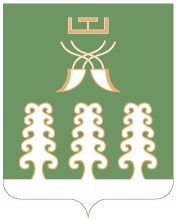 РЕСПУБЛИКА БАШКОРТОСТАНМУНИЦИПАЛЬНОГО РАЙОНА ШАРАНСКИЙ РАЙОНСОВЕТ СЕЛЬСКОГО ПОСЕЛЕНИЯ БАЗГИЕВСКИЙ СЕЛЬСОВЕТ 452632, c. Базгиево, ул.Центральная, 50         тел.(34769) 2-42-35,e-mail:basgss@yandex.ru